Проект инициативного бюджетирования «Ремонт системы отопления здания Дворца культуры Гознака»4 сентября 2021 года состоялось собрание жителей микрорайона Гознак Краснокамского городского округа, по вопросу участия в конкурсе проектов инициативного бюджетирования с проектом «Ремонт системы отопления здания Дворца культуры Гознака», по адресу: г.Краснокамск, ул. Карла Либкнехта, 10. В собрании приняли участие 21 человек, большинством голосов жители поддержали данный проект.
	За 60 лет система отопления  Дворца получила повреждения (износ). Износ труб, радиаторов несет в себе неудобства для посетителей и участников творческих коллективов.
	Благодаря реализации проекта мы сможем отремонтировать систему отопления: разборка трубопроводов из водогазопроводных труб, демонтаж и установка радиаторов чугунных, установка воздушных кранов, прокладка трубопроводов из стальных электросварочных труб, изготовление элементов и сборка узлов стальных трубопроводов, установка кранов, вентилей, задвижек, затворов, клапанов обратных, клапанов проходных, тем самым сохраним здание в комфортном состоянии для будущих поколений нашего города.
 Стоимость проекта: 4 367 367,60 рублейВ рамках собрания была выбрана инициативная группа в количестве 10 человек:1. Гачегова Наталья Александровна2. Капитанова Виктория Владимировна3. Нехорошкова Наталья Ивановна4. Соснина Анна Олеговна5. Игнатенко Надежда Ивановна6. Шапилова Елена Олеговна7. Шепилова София Сергеевна 8. Протасевич Инэсса Витальевна 9. Протасевич Валерий  Владимирович 10. Турпанова Марина АлександровнаРуководителем инициативной группы выбран - Фадеев Андрей Викторович тел.8(34273) 4-20-12Сбор подписей в поддержку проекта: до 13 сентябряДо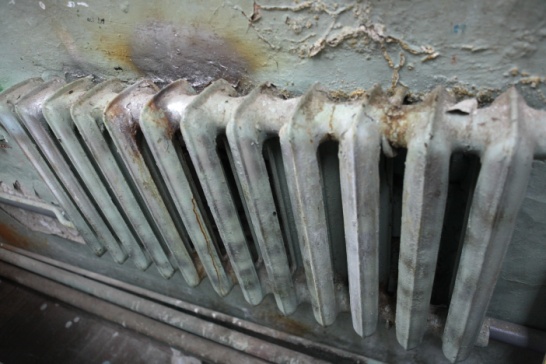 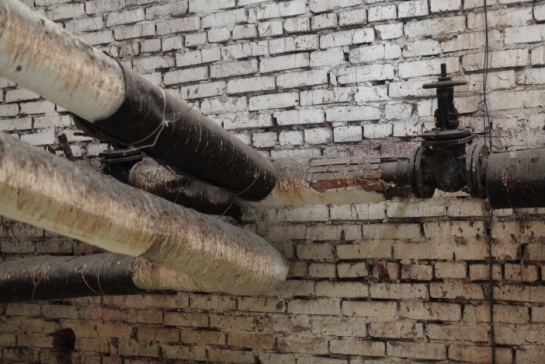 После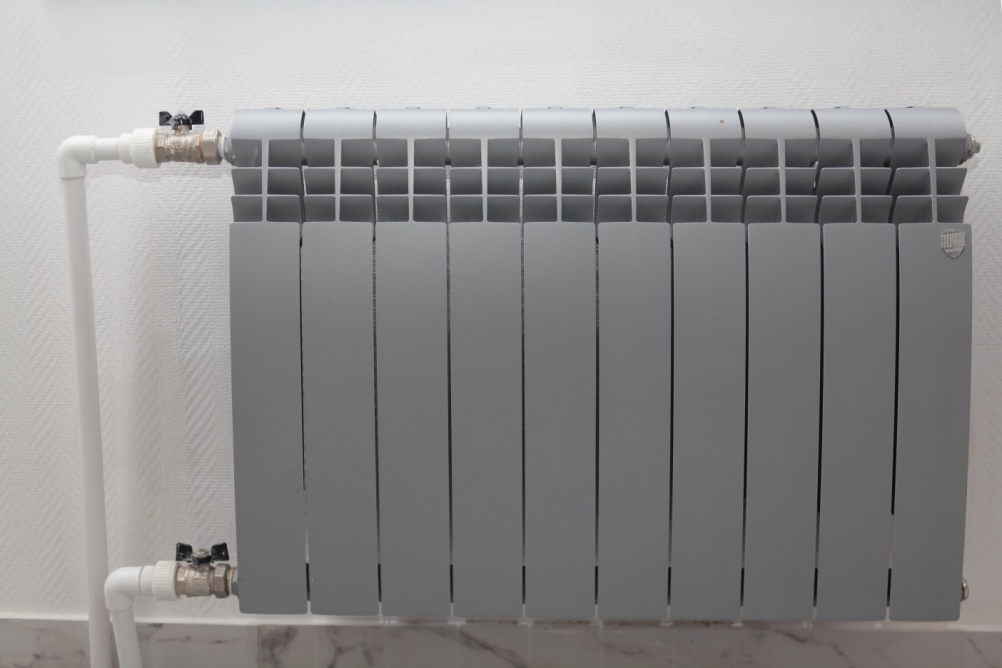 